Visie DKD 7 juli 2021MissieHuidige missie: goed onderwijs, ook in de ogen van de kinderen! Leer jezelf kennen, je krijgt de kans te laten zien wie je bent en wie je gaat worden.Nieuw voorstel:Elk kind komt met plezier naar school.Jij leert jezelf kennen in een veilige schoolomgeving en je ontwikkelt je samen met de ander, zodat je zelfbewust en zelfstandig verder groeit in het vervolgonderwijs en in de maatschappij.Ons motto: DKD voor een positieve draaiStrategisch beleidsplan Stichting Onderwijs PrimairOnze gezamenlijke maatschappelijke opdracht is om onze leerlingen toe te rusten voor het vervolgonderwijs en voor het leven. Dat doen we door te zien wie zij zijn als mens en door hen uit te dagen hun volle potentieel te benutten. Daarom willen we onze leerlingen een stevige kennisbasis en vaardigheden meegeven waarmee zij in staat zijn een eigen inkomen te verwerven, met werk dat aansluit bij hun talent en waar zij plezier aan beleven. Onze leidende principes daarbij zijn de volgende vier waarden: vertrouwen, eigenheid, verbinding en initiatief (bron: strategisch beleidsplan Stichting Onderwijs Primair).Het strategisch beleidsplan van Stichting Onderwijs Primair rust op vier pijlers: betekenisvol leren, samenwerken, vakmanschap en vitale en duurzame organisatie. We hebben deze vertaald in onze visie.Lokale situatieOnze school is een afspiegeling van de samenleving in de kern Ammerstol. Vertrouwen staat bij ons voorop: we gaan uit van het goede in ieder mens en ieders mogelijkheid om zich te ontwikkelen, te leren en het zelfvertrouwen te laten groeien. En daarnaast ook het vertrouwen dat we met elkaar deze samenleving in het klein vormgeven. We hebben allemaal onze verantwoordelijkheid om dit met elkaar tot een succes te maken.Wij maken het verschil door uitstekend onderwijs te bieden in een schoolgebouw met grote lokalen met veel speel- en werkruimte. Onze school staat in een prachtige groene omgeving met veel buitenruimte en faciliteiten als de bibliotheek, de gymzaal en voor- en naschoolse voorzieningen in de school. Ouders zijn heel betrokken, zowel bij de ontwikkeling van de kinderen als bij het organiseren van activiteiten die voor betekenisvol onderwijs gewenst zijn. Op dit moment zijn we in gesprek met de gemeente over hoe deze sterke punten in een ver- of nieuwbouw terugkomen, zodat ze ons onderwijs kunnen blijven versterken.Visie in het visiekwadrantVoor de beschrijving van de visie gebruiken we het onderstaande visiekwadrant.We beschrijven voor elk kwadrant wat onze visie is, hoe we daaraan werken, welke doelstellingen we hebben en wat kinderen, medewerkers en ouders daarvan ervaren. In onze jaarplannen werken we deze doelstellingen verder concreet uit.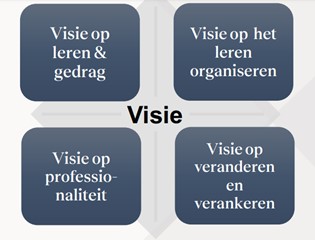 Onze visie op leren: ieder kind kan alles lerenWe gaan uit van de cognitieve leerpsychologie (Willingham & Hirsch): alle kinderen kunnen en zullen bij ons leren.Hoe doen we dit?Het is aan ons als onderwijsgevenden om aan te sluiten bij de onderwijsbehoeften en het niveau van de leerlingen. Alle leerlingen krijgen door verschillende benaderingen dezelfde kansen! Wij hebben als uitgangspunt van ons pedagogisch handelen de drie basisbehoeften: competentie, relatie en autonomie (Stevens).We leren kinderen nieuwe kennis aan, oefenen met hen vervolgens de vaardigheden en begeleiden hen totdat zij het zelf kunnen. Ons hoogste doel is dat kinderen deze kennis in nieuwe situaties kunnen toepassen.Wat zijn onze doelstellingen?Bij onze visie op leren betekent dit concreet voor leerlingen, onderwijsprofessionals en ouders:Onze visie op gedrag: gewenst gedrag aanlerenLeerlingen leren het meest in een veilige en voorspelbare omgeving. Door routines ten aanzien van gewenst gedrag aan te leren blijft er werkgeheugen vrij voor de leerlingen om tot leren te komen (Sweller). Dit gewenste gedrag draagt ook bij aan burgerschapsvorming en leren samen te leven in de maatschappij.Hoe doen we dit?Om doelbewust gewenst gedrag aan te leren zijn schoolbrede afspraken nodig. Wanneer de schoolafspraken helder zijn voor alle leerkrachten en leerlingen, dan biedt dit de leerlingen rust, ruimte en de veiligheid om tot leren te kunnen komen.De afspraken hebben we vastgelegd in kwaliteitskaarten volgens de Enigma-kwaliteitsaanpak (Naaijkens & Bootsma, 2018).Wat zijn onze doelstellingen? En hoe ziet onze visie op gedrag eruit voor leerlingen, onderwijsprofessionals en ouders?Onze visie op leren organiseren: de leerkracht staat centraalWe gaan ervan uit dat de leerkracht een essentieel verschil maakt in het onderwijs. Het gaat om het vakmanschap (kennis en vaardigheden), de mindset én de attitude van de professional. Essentieel is dat leerlingen een goede band met hun leerkrachten hebben.We gaan in de organisatie van het leren uit van de drie basisbehoeften: relatie, competentie en autonomie, zoals we die in Pedagogisch Vakmanschap hebben behandeld.Hoe doen we dit?Onderwijsprofessionals geven effectieve instructie passend bij het niveau van de leerling. Wij gebruiken daarbij het directe instructiemodel en bij voorkeur de tien instructieprincipes (Rosenshine, 2019). Heldere leerdoelen en voortdurende procesgerichte feedback dragen bij aan succeservaringen bij leerlingen. In onze ondersteuning sluiten we aan bij de onderwijsbehoefte van de leerlingen.Wat zijn onze doelstellingen? En hoe ziet onze visie op leren organiseren eruit voor leerlingen, onderwijsprofessionals en ouders?Onze visie op professionaliteit: in een professionele cultuur samen werken aan continue verbeteringWe gaan uit van een professionele cultuur, waarbij gedrag bijdraagt aan de organisatiedoelen en aan het welbevinden van jezelf en anderen in de organisatie.Hoe doen we dit?Als team ontwikkelen we ons tot een professionele leergemeenschap. Leerkrachten en oop’ers zijn professionals die onderling het gesprek voeren over hun eigen professionele handelen, zowel op pedagogisch als op didactisch vlak.Wat zijn onze doelstellingen? En hoe ziet onze visie op professionaliteit eruit voor leerlingen, onderwijsprofessionals en ouders?Onze visie op veranderen: blijven leren voor toekomstgericht onderwijsWe houden voortdurend onze focus op de goede weg in een snel veranderende maatschappij. Kwalitatief goed onderwijs sluit aan bij wat kinderen later nodig hebben. Daarvoor gebruiken we kennis gebaseerd op wetenschappelijk onderzoek over wat werkt in het onderwijs. We blijven ons onderwijs ook voortdurend inhoudelijk ontwikkelen en verbeteren. We vertalen onze inzichten en kennis in merkbaar nieuw gedrag en passende lesstof.Hoe doen we dit?We werken met elkaar aan verbetering, verandering en vernieuwing. De driehoek school-kind-thuis is daarbij ook essentieel om als school in ontwikkeling te blijven. We verankeren onze werkwijzen met elkaar. Samen werken we zo aan de grootste impact.Wat zijn onze doelstellingen? En hoe zien de doelen bij onze visie op veranderen eruit voor leerlingen, leerkrachten en ouders?Wie?Wat is ons doel?Concrete uitwerkingen: wat gaan we doen om dit doel te bereiken?Leerlingenkrijgen uitstekend, uitdagend en passend onderwijs in de kernvakken lezen, taal en rekenen, in een doorgaande leerlijn; ontwikkelen zich in de volle breedte: cognitief, sociaal, emotioneel, motorisch, praktisch en expressief; leren samenwerkenWe gebruiken actuele (voor een deel adaptieve) methodes. We verbinden de lesstof aan de leefwereld van de kinderen (betekenisvol leren).We zetten bewegend leren in.We variëren in coöperatieve werkvormen (samenwerkend leren).We maken onderwijs passend door leerlingen waar nodig met een eigen leerlijn te laten werken.We zetten speciale creatieve, muzikale, techniek-, kunst- en cultuurlessen in.Onderwijsprofessionalshebben kennis van de cognitieve leerpsychologie; stellen hoge doelen aan zichzelf en aan de kinderen;gaan uit van de groeimindset;geven zo veel mogelijk inclusief onderwijs;zien ouders als partners in de ontwikkeling van de leerlingen.We zijn bekend met schoolnormen o.b.v. schoolweging, die zijn uitgedrukt in referentieniveaus.We maken te behalen doelen voor de kernvakken zichtbaar in de klas.We koppelen leerlijnen/doelen aan de onderwijsinhoud.We kennen de leerlijnen van onze eigen groep en de verbinding met de voorgaande en volgende groep.We integreren Engels in de reguliere vakken. We verkleinen overgangen tussen leerjaren (groep 2-3).Ouders zijn als educatieve partners onmisbaar in het leerproces van de kinderen (de driehoek school-kind-thuis).We betrekken ouders actief bij sociaal-emotionele ontwikkelings- en rapportgesprekken.We zijn als leerkracht eerste aanspreekpunt bij zorgen over de ontwikkeling van hun kind.Wie?Wat is ons doel?Concrete uitwerkingen: wat gaan we doen om dit doel te bereiken?Leerlingenvoelen zich veilig en kunnen zichzelf zijn en zich ontwikkelen tot wie ze zijn;kennen de schoolafspraken;ontwikkelen zich sociaal-emotioneel en zijn zich bewust van hun eigen gedrag en het effect op anderen.We stimulerenleerlingen om zich te houden aan deschoolafspraken.We betrekken deleerlingenraad bij de ontwikkelingen rondom gedrag.We vergroten desociale burgerschapsvaardig-heden van de leerlingen.Onderwijsprofessionalsbieden een veilige leeromgeving;vertonen professioneel gedrag en pedagogisch vakmanschap.We geven lessensociale vaardigheid(SOEMO).We maken als team afspraken over schoolregels en leggen deze vast in kwaliteitskaarten.We maken gedragsafspraken zichtbaar in de school.We leren gedragsafspraken doelbewust aan.We geven kinderen het goede voorbeeld.We spreken de ander aan op ongewenst gedrag.We monitoren de veiligheid, betrokkenheid en het welbevinden van de kinderen.We stimuleren elkaar om kennis te nemen van evidence-informed werken en deze kennis toe te passen.Ouderszien in onze school bewust aangeleerd gedrag van leerlingen; zijn betrokken bij deze regels en ondersteunen deze; zien dat schoolregels een basis vormen voor burgerschapsregelsWe houden ouders via de nieuwsbrief op de hoogte van welke regel centraal staat. We verwachten van ouders dat ze de schoolregels onderschrijven en we gaan daarover het gesprek aan Wie?Wat is ons doel?Concrete uitwerkingen: wat gaan we doen om dit doel te bereiken?LeerlingenHebben succeservaringen;leren zelf taken te plannen en zichzelf te motiveren (metacognitie en zelfregulering); worden actief betrokken bij het leren.We modelleren nieuwe kennis.We bieden deelstappen aan om tot de juiste oplossing te komen.We helpen ze stapsgewijs met het leren van nieuwe kennis en vaardigheden.We voeren kindgesprekken en geven procesgerichte feedback.We stappen over van rapporten naar portfolio’s.We voeren vanaf groep ? de gesprekken tussen school en thuis met de kinderen erbij.We leggen het eigenaarschap bij leerlingen.We betrekken de leerlingenraad bij verschillende schoolzaken.Onderwijsprofessionalslaten pedagogisch vakmanschap zien in relatie, competentie en autonomie; kennen de principes van de cognitieve leerpsychologie en de tien gouden instructieprincipes.We gebruiken het directe instructiemodel, aangevuld met technieken om te activeren, begrip te controleren en te herhalen.We geven procesgerichte feedback aan leerlingen.We sluiten zo veel mogelijk aan bij de onderwijsbehoefte van de individuele leerling.We maken gebruik van convergente differentiatie (verkorte en verlengde instructie).We differentiëren vooral in de ondersteuning.We willen een stap zetten in ons HB-/excellentiebeleid.We doorlopen de PDCA-cyclus op alle niveaus.We werken groepsdoorbroken.We zorgen voor een doorgaande lijn van PSZ naar basisschool en van basisschool naar VO.We werken uitstekend samen met andere maatschappelijke partners (bieb, sportverenigingen).Ouders zijn actief betrokken bij de ontwikkeling van hun kind.We betrekken ouders actief bij SOEMO- en rapportgesprekken.We zijn als leerkracht voor ouders het eerste aanspreekpunt bij zorgen over de ontwikkeling van hun kind.Wie?Wat is ons doel?Concrete uitwerkingen: wat gaan we doen om dit doel te bereiken?Leerlingenkrijgen les van zich voortdurend ontwikkelendeprofessionals;weten zich gezien en begrepen en voelen zich gestimuleerd en tot leren aangezet.We geven alsprofessionele en vakbekwame leerkrachten betekenisvolonderwijs.We betrekkenleerlingen actief bij het leerproces(activerende didactiek met directe instructie).Onderwijsprofessionalswerken nog intensiever in leerteams;delen kennis en maken gebruik van elkaars kwaliteiten; verzorgen lessen volgens de instructieprincipes die aantoonbaar werken; houden hun vakmanschap up-to-date door kennis te vergaren over ‘wat werkt in het onderwijs’ en hebben dit zich ook eigen gemaakt.Onze expertleerkrachten rekenen en taal ondersteunen school en individuele teamleden. We wisselen als teamleden expertise uit, zowel onderling als tussen de scholen. We bereiden samen lessen voor (Lesson Study).We doen aansluitend aan collegiale consultatie om van elkaar te leren.We zorgen voor een vlekkeloze onboarding van nieuwe collega’s.Oudershebben vertrouwen in ons vakmanschap en in de onderwijskwaliteit. We spreken met ouders vanuit onze professionaliteit en als experts in ons vakgebiedWie?Wat is ons doel?Concrete uitwerkingen: wat gaan we doen om dat doel te bereiken?Leerlingenworden duurzaam voorbereid op het vervolgonderwijs en de maatschappij; ontwikkelen een ‘leven lang leren’-houding.We leren kinderen kennis, vaardigheden en houdingsaspecten aan (nieuwsgierigblijven, leren leren), die maken dat kinderen blijvend leren.We agenderen innovatie en verandering in de leerlingenraadOnderwijsprofessionalszijn kwaliteitsbewust en verbeteren of innoveren waar nodig;werken in twee leerteams aan onderwijsverbetering,-verandering en-vernieuwing.We kiezen in overleg met het team en de MR een focus voor de kwaliteitsverbetering. We werken aan verdere professionalisering in scholing en tijdens studiedagen verdelen we taken enverantwoordelijkheden.We stellen samen doelen vast en we spreken af wanneer we deze evalueren.We leggen afspraken vast inkwaliteitskaarten om de continuïteit te waarborgen.We benoemen expertleerkrachten voor taal, rekenen, HB en Engels en werken hierin samen met collega-scholen.Oudersvoelen zich actief betrokken bij verandering en ontwikkeling;zijn welkom als sparringpartners als het gaat om organisatieontwikkeling.We betrekken de MRactief.We stellen per bouw een klankbordgroep van ouders in.